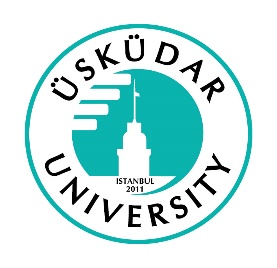 2020-2021 KİTAPLAR – A1A2B1B2ModuleCourse BookLevelPricePublisher2Language LeaderPre-intermediatePearson2Unlock 2 readingA2Cambridge2Unlock 2 listeningA2CambridgeModuleCourse BookLevelPricePublisher2Language LeaderIntermediatePearson2Reading Explorer 2 (Explorer 1 support)B1-B2Nat Geo2Listening and Note-taking skills 1 (worksheet support)B1Nat GeoModuleCourse BookLevelPricePublisher2Language LeaderUpper IntermediatePearson2Reading Explorer 3B2Nat Geo2Listening and Note-taking skills 2B2Nat GeoPearson Asssured CertificatePearson6 BOOKS+CERTIFICATETOTALModuleCourse BookLevelPricePublisher2NO BOOKS- 